The Use of 117mSn (tin) Colloid for Treatment of Naturally Occurring Grade 3 Elbow Osteoarthritis in Client DogsSupplementary FileTitle:  Canine Brief Pain InventoryAuthor: Dorothy Cimino Brown, MSCE, DVM, DACVSDescription of pain:Rate your dog's pain:Fill in the oval next to the one number that best describes the pain at its worst in the last 7days.0	1	2	3	4	5	6	7	8	9	10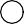 No pain	Extreme painFill in the oval next to the one number that best describes the pain at its least in the last 7 days0	1	2	3	4	5	6	7	8	9	10No pain	Extreme painFill in the oval next to the one number that best describes the pain at its average in the last 7 days.0	1	2	3	4	5	6	7	8	9	10No pain	Extreme painFill in the oval next to the one number that best describes the pain as it is right now.0	1	2	3	4	5	6	7	8	9	10No pain	Extreme painDescription of function:Fill in the oval next to the one number that best describes how during the last 7 days pain has interfered with your dog's:General Activity0	1	2	3	4	5	6	7	8	9	10Does not interfere	Completely interferesEnjoyment of Life0	1	2	3	4	5	6	7	8	9	10Does not interfere	Completely interferesAbility to Rise to Standing From Lying Down0	1	2	3	4	5	6	7	8	9	10Does not interfere	Completely interferesAbility to WalkAbility to Climb Stairs, Curbs, Doorsteps, etc.0	1	2	3	4	5	6	7	8	9	10Does not interfere	Completely interferesOverall impression:Fill in the oval next to the one number that best describes your dog's overall quality of life over the last 7 days.Poor	Fair	GoodVery GoodExcellent0Does not interfere12345678910Completely interferes9. Ability to Run012345678910Does not interfereCompletely interferes